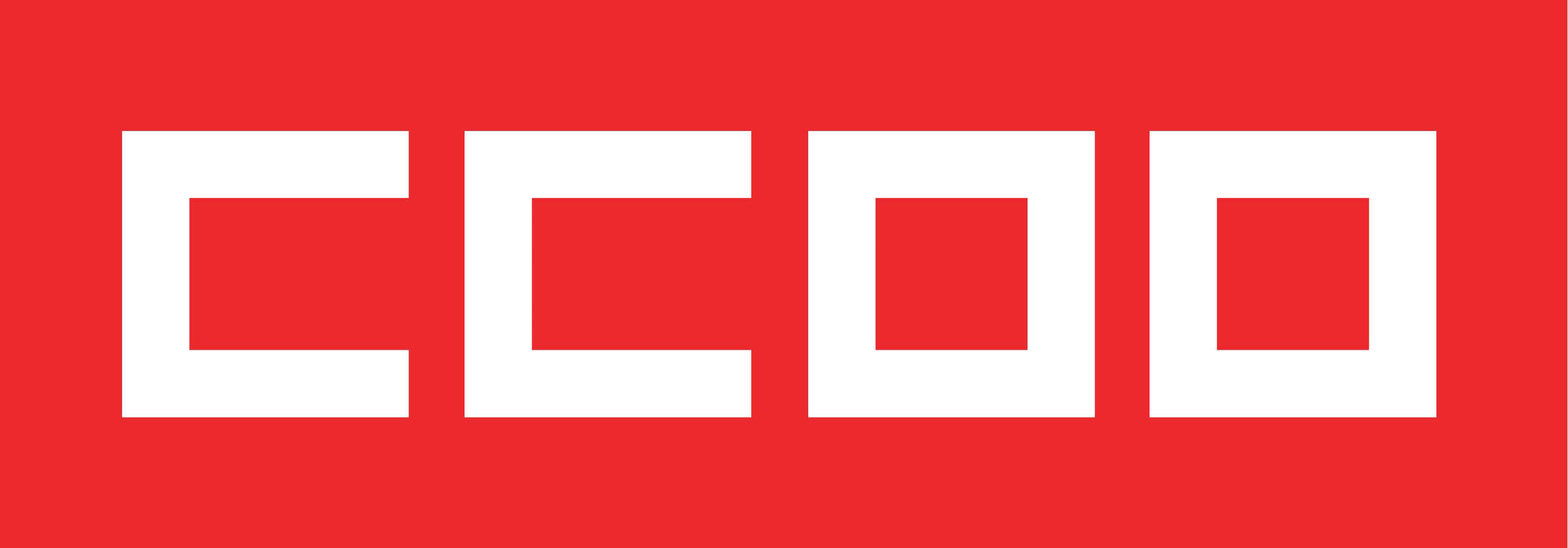 ENMIENDA AL DOCUMENTO ‘JÓVENES ¡EN PIE! REPENSAR. CAMBIAR. ACTUAR.’
II CONFERENCIA CONFEDERAL DE JUVENTUD
 NOMBRE Y APELLIDOS:
 FEDERACIÓN / TERRITORIO: FECHA:
TEXTO ORIGINAL
JUSTIFICACIÓN DE LA ENMIENDA 
TEXTO ALTERNATIVO  Supresión  Sustitución     Adición